白光/螢光 顯微鏡操作手則Nikon Optical/Fluorescence Microscope Operation Protocol開機開啟DS-U3 (CCD)轉接器 (No.1)開啟Nikon顯微鏡電源供應器 (No.2)開啟汞燈電源 (No.3)* 注意事項:請在使用汞燈時，在開機後稍等10分鐘暖機，並請在開機狀態持續30分鐘後方能關閉。使用前後也請進行表單登記。(關機後須至少在等30分鐘方可開汞燈)開啟電腦開關 (No.4)開啟操作軟體 NIS (No.5)軟體操作跳出之視窗請選[DS-U3]從軟體左上角Acquire  Select Nikon DS-U3，若使用螢光，在跳出的欄位[HW Unit Name]中選擇[DS-Qi1Mc]，之後按[OK]即可檢查OC Panel 中的顏色對應是否正確使用顯微鏡[EYE]模式，關閉可見光源，並選用對應的螢光濾片和適當的倍鏡，開啟螢光遮片用目鏡觀察細胞螢光畫面* 注意事項:濾片和螢光對應如下:UV對應Dapi，B對應FITC，G對應TRITC；若要調整螢光強度，可以調整螢光遮片的位置切換至顯微鏡的[L]模式，並在OC Panel選擇對應的倍鏡 [黑色為黑白CCD for 螢光。白色為彩色CCD]可以用OC Panel中的[Auto Exposure]調整曝光時間，以及LUTs中的範圍來改變畫面亮暗按下軟體中的[Freeze]保留當下畫面，之後再按[Capture]儲存圖片檔從軟體左上角[Edit][Convert to 8 bit]來存檔，檔案類型請選擇tiff檔拍攝不同螢光並疊圖 (左下角有標示，直接拉進另一張圖 or filemerge channels)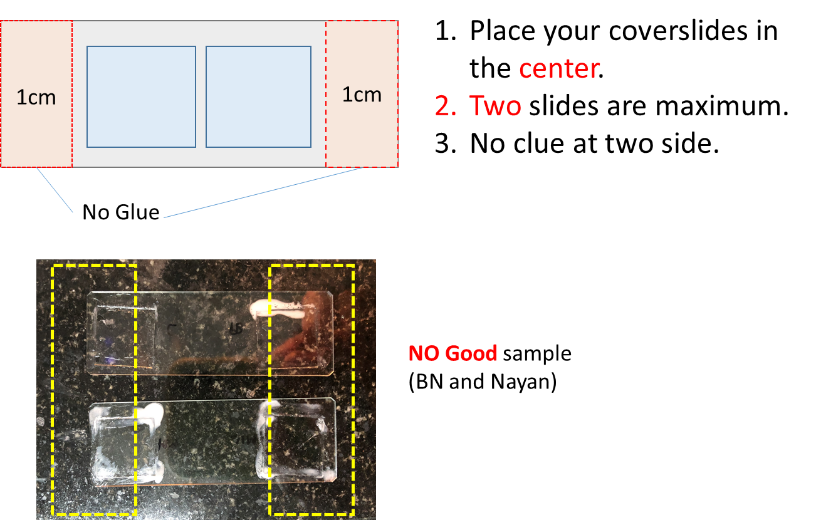 油鏡 40x 100x轉鏡頭滴油 (confocal 鏡油 or Nikon 鏡油都可)對焦 (緩慢將鏡頭往上轉直到對焦) * 注意事項:鏡頭切勿撞到鏡片、留意油的體積清油鏡鏡頭轉到最低用鏡頭專用紙吸乾油點酒精99%在紙上，由內而外用棉花棒隔著紙清潔鏡頭三次轉回空鏡位關閉汞燈(記得登記)、顯微鏡、電腦Nikon 訓練時數審核表訓練規定：觀看具使用資格者操作一次，每次超過一小時。由具使用資格者陪同操作一次，每次超過一小時。符合以上資格者，可與管理員預約上機考，審核通過者可自行上機，若未通過，隔一周方可再進行考試預約。Nikon使用規定使用中注意事項：填寫登記表，若儀器有任何異常請登記並通知管理員，結束完畢確實清潔及關機。注意事項：新進人員須先具備使用nikon使用資格才可進行confocal考試，但累計時數不在此限。如有其他問題請通知管理員Nikon管理員  #35490次數日期時間訓練者受訓者備註觀看操作觀看操作觀看操作實際上機實際上機實際上機